JESUS NOTRE GUIDE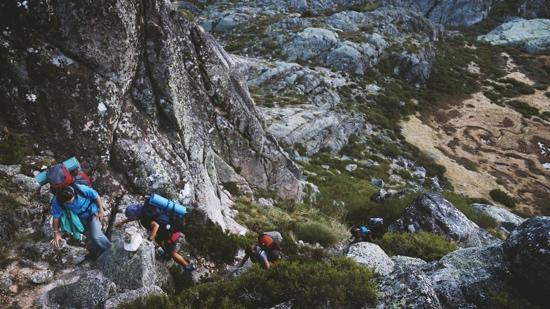 LOUANGE:Je t’instruirai et te montrerai la voie que tu dois suivre; je te conseillerai, j’aurai le regard sur toi. Psaume 32. 8…tu me conduiras par ton conseil, puis tu me prendras dans la gloire. Ps. 73. 24Voici ce que dit l'Eternel, celui qui te rachète, le Saint d'Israël: «Moi, l'Eternel, ton Dieu, je t'instruis pour ton bien, je te conduis sur le chemin à suivre. Ésaïe 48. 17CONFESSION DES PECHES:Conduis-moi dans ta vérité et instruis-moi, car tu es le Dieu de mon salut: je m’attends à toi chaque jour. Psaume 25. 5RECONNAISSANCE:Ils reviennent en pleurant, mais je les conduis au milieu de leurs supplications. Je les conduis vers des torrents d'eau par un chemin tout droit où ils ne trébucheront pas. En effet, je suis un père pour Israël et Ephraïm est mon premier-né. Jérémie 31.9Mes brebis écoutent ma voix, je les connais et elles me suivent. Jean 10. 27Notes personnelles:INTERCESSION:Oui, tu es mon rocher, ma forteresse; à cause de ton nom tu me conduiras, tu me dirigeras.  Psaume 31. 4 Je ferai marcher les aveugles sur un chemin qu'ils ne connaissent pas, je les conduirai par des sentiers qu'ils ignoraient; je changerai les ténèbres en lumière devant eux et je redresserai les passages tortueux. Voilà ce que je ferai, et je ne les abandonnerai pas. Ésaïe 42. 16Notes personnelles: